教育部國民及學前教育署補助2030雙語政策提升國中小師生口說英語展能樂學計畫高雄市英語教學資源中心112學年度主軸五練功系列—【推動中外師雙語教學與ELTA教學助理增能課程】專業社群計畫Bilingual Education Consultation Class &ELTA’s Professional Development & Teacher Training Program依據「前瞻基礎建設—人才培育促進就業建設2030雙語政策計畫(110至113年)」暨「教育部國民及學前教育署補助國民中小學推動英語教學實施要點」、教育部國民及學前教育署112年8月28日臺教國署國字第1120111300號函。目標建立教育部國教署擴大引進外籍英語教學人員計畫TFETP (Taiwan Foreign English Teacher Program)及ETF(English Teaching Fellow Scholarship Program)外籍英語教學人員（以下簡稱外師）、引進部分工時外籍教學助理計畫English Language Teaching Assistant（以下簡稱ELTA）國中小外籍教學助理及雙語相關計畫外師與協同中師專業社群交流的管道。規劃英語/雙語課程，激發社群國中小教師發展多元的課程教學活動、提升中外師雙語教學知能，促進教師專業成長。透過提升ELTA教學助理的專業成長，推動以英語文為媒介的學習課程，營造口說英語教學氛圍，讓學生於真實生活情境中應用英語。辦理單位指導單位：教育部國民及學前教育署主辦單位：高雄市政府教育局承辦單位：高雄市英語教學資源中心協辦單位：高雄市雙語暨數位學習推動辦公室研習訊息：本計畫依據中師與外籍教學人員之需求，開設「英語/雙語教學增能研習」系列課程，課程資訊如下，時間或日期若有調整，將公告於本中心網站。Workshops on “ELT/CLIL Professional Development” will be offered for the demand of continued professional development.  The details of the workshops are as follows.  If the time or date is adjusted, the notice will be published on KETRC Website. (https://english.tgp.kh.edu.tw/)伍、參與對象：本市國中小英語/雙語協同教學教師及外籍教學人員皆可報名參加，每場次預計招收40人。陸、報名方式： 本市國中小英語/雙語協同教學教師：請於開課前3天至教育部全國教師在職進修資訊網報名https://www1.inservice.edu.tw/外籍教學人員：FETs, ETAs, ETFs, and ELTAs please register online at least three days before the class starts. https://forms.gle/3FWwAr8YqXncoCfo9若有相關報名問題，請洽承辦人ELTA輔導員游小姐或徐老師、電話07-7104274。柒、研習時數：請各校本權責核予參與教師公假出席(課務自理)，於教育部全國教師在職進修資訊網報名並完成「英語/雙語教學增能研習」系列課程後，各場次覈實核予2小時研習時數。捌、研習經費：由「教育部國民及學前教育署補助112學年度各縣(市)英語教學資源中心」經費支應。捌、預期效益增進本市國中小雙語教師專業社群對話與提供支持系統。提升本市國中小教師英語口語表達能力與以英語授課知能與技巧。促進本市ELTA教學助理專業社群交流及增進教學專業知能。玖、獎勵一、英語/雙語協同教學教師及外籍教學人員參與課程達四場次（含）以上，且填寫意見回饋表者，將頒發研習證書並擇優贈予相關教材、教具及精美小物，以資鼓勵。Local teachers, Foreign English Teachers, Full-time and Part-time Teaching Assistants who attend & engage in 4, 5, 6, or 7 sessions will be awarded a Certification of Participation and relevant teaching materials, tools, and souvenirs.二、活動結束後，承辦本研習工作人員依「高雄市立各級學校及幼兒園教職員工獎懲標準補充規定」辦理敘獎。拾、本計畫經教育局核准後實施，修正時亦同。【英語/雙語教學增能研習實體工作坊】ELT/CLIL Professional Development F2F Workshop AgendaDate/日期: 113年8月28日(三) 08:50-16:00Location/地點: Caogong Elementary School 4F曹公國小 四樓社區共讀站英語/雙語教學增能研習 ELT/CLIL Professional Development Workshops英語/雙語教學增能研習 ELT/CLIL Professional Development Workshops英語/雙語教學增能研習 ELT/CLIL Professional Development Workshops英語/雙語教學增能研習 ELT/CLIL Professional Development Workshops講師:高雄市英資中心外國籍教學顧問 Daniel JuckesSpeaker: Foreign Teaching Advisor at the KETRC, Daniel Juckes講師:高雄市英資中心外國籍教學顧問 Daniel JuckesSpeaker: Foreign Teaching Advisor at the KETRC, Daniel Juckes講師:高雄市英資中心外國籍教學顧問 Daniel JuckesSpeaker: Foreign Teaching Advisor at the KETRC, Daniel Juckes講師:高雄市英資中心外國籍教學顧問 Daniel JuckesSpeaker: Foreign Teaching Advisor at the KETRC, Daniel Juckes會議室連結 Meeting Room Link https://meet.google.com/tuo-pycb-bcq 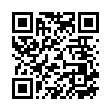 會議室連結 Meeting Room Link https://meet.google.com/tuo-pycb-bcq 會議室連結 Meeting Room Link https://meet.google.com/tuo-pycb-bcq 會議室連結 Meeting Room Link https://meet.google.com/tuo-pycb-bcq 場次No.日期/時間Date/Time主題TopicCourse Number課程代碼13/20 Wed.13:50-15:50ELT: Classroom ManagementLearn to optimize class management in lead & support roles by utilizing warmers, behavior strategies, rapport building, student engagement, and interactions in both teacher- and student-centered activities.424685323/26 Tue.13:50-15:50CLIL: Principles of CLIL & Skills DevelopmentDelve into the 4Cs 2++ framework for Content and Language Integrated Learning (CLIL) alongside the primary objectives of a CLIL class.424685834/3 Wed.13:50-15:50ELT: Presenting & Practicing New LanguageDelve into the significance of lead-ins, conveying meaning, modeling, highlighting of form, controlled practice, and guided discovery, while also discussing the collaborative efforts between lead & support teachers in presenting & practicing new language.424686344/23 Tue.13:50-15:50CLIL: CLIL Lesson PreparationAcquire proficiency in designing CLIL lessons and units, encompassing language requisites for content delivery, resource utilization, material selection, and adaptation, as well as diverse activity types.424687155/01 Wed.13:50-15:50ELT: Developing & Integrating Language SkillsExamine essential principles for cultivating listening, speaking, reading, and writing skills; including the stages & processes involved in language skill development.  Followed by a dive into communicative activities that can integrate all four of these skills for learners.424687765/14 Tue.13:50-15:50CLIL: CLIL Lesson Delivery & AssessmentDevelop expertise in conducting a CLIL class by employing effective classroom language, scaffolding, learning strategies, consolidation methods, and differentiation practice.  Explore various assessment types, their focal points, and evaluation criteria.



424688078/28 Wed.8:50-16:00F2F workshop: Micro-teachingBoth local and foreign instructors will have the opportunity to translate theory into practice as they plan an upcoming unit to deliver a segment of a co-taught CLIL class to their peers, followed by constructive feedback.4246910Time 時間Topic 主題Speaker 講師08:50-09:00Sign in 報到Sign in 報到09:00-09:50Welcome 開場/歡迎Communication in co-teachingMicro-teaching & Grouping高郁婷教授Daniel Juckes09:50-12:00Micro-teaching: Plan, Teach, FeedbackClassroom A: 高郁婷教授 & Daniel JuckesClassroom B:  葉采旻老師 & 余彗鍹老師12:00-13:20Lunch Time 午餐Lunch Time 午餐13:20-15:30Micro-teaching: Re-plan, Re-teach, Re-feedbackClassroom A: 高郁婷教授 & Daniel JuckesClassroom B:  葉采旻老師 & 余彗鍹老師15:30-16:00Comprehensive Discussion 綜合座談Comprehensive Discussion 綜合座談